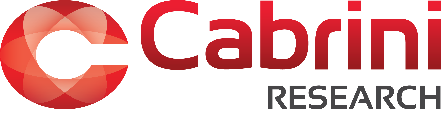 Please use this form for all events excluding SAEs (see attachment 10), notably protocol deviations and violations. Do not report events which have no impact on participant safety, ongoing conduct of the study or data integrity.Cabrini Project number:Title:Event/s to be presented:Name of Principal Investigator ……………………………………………….………………………………………………….	Principal Investigator signature ……………………………………………………………….. Date ………………………Report numberDateDescription of event and Investigator’s commentsPlease state: impact on participant safety, ongoing conduct of the study or data integritywhat action has been taken to prevent re-occurrence